OBEC NĚMČICE POŘÁDÁ PŘEDNÁŠKU NA TÉMAHISTORIE OBCE NĚMČICEPřednáší Petr Mücke23. 2. 2023 od 17.00 hodv sále Obecního domu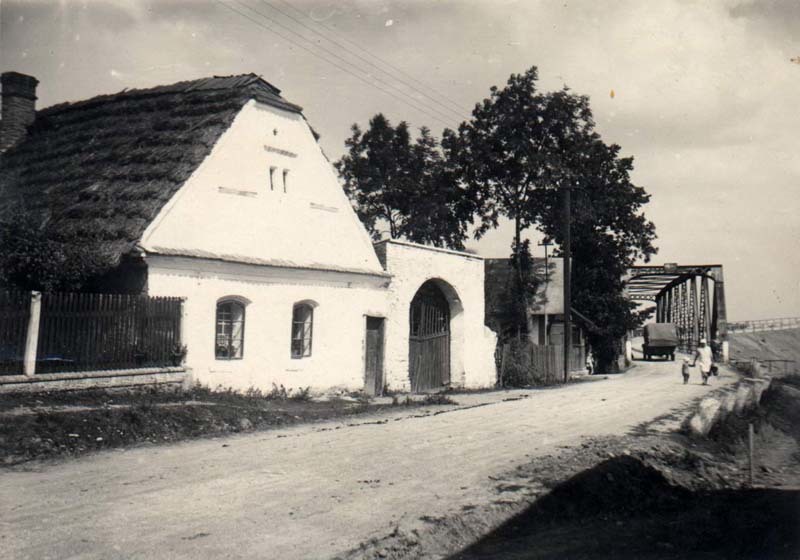 Vstup zdarma